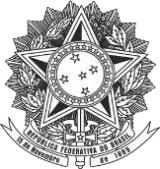 SERVIÇO PÚBLICO FEDERAL MINISTÉRIO DA EDUCAÇÃO UNIVERSIDADE FEDERAL DE ALAGOAS PRÓ-REITORIA DE EXTENSÃO E CULTURA-PROEXCANEXO 02 - FORMULÁRIO DE INSCRIÇÃO DE BOLSISTAS PARA O PRO-AGENDAS/2024.UNIVERSIDADE FEDERAL DE ALAGOAS - UFALPRÓ- REITORIA DE EXTENSÃO E CULTURA - PROEXCPROGRAMA DE APOIO A AGENDAS TEMÁTICAS EM ATIVIDADES DE EXTENSÃO (PRO -AGENDAS)     EDITAL Nº 002/2024 – PROEXC/ UFALInscrições para Seleção de Bolsistas do Programa de Extensão PRO -AGENDAS/2024(REABERTURA DE INSCRIÇÕES DE PROJETOS ESPECÍFICOS)O PROGRAMA DE APOIO A AGENDAS TEMÁTICAS EM ATIVIDADES DE EXTENSÃO (PRO -AGENDAS)/PROEXC/UFAL é uma ação institucional que visa ao fomento e ao apoio de ações extensionistas desenvolvidas por docentes, técnicos e estudantes da UFAL, preferencialmente, na forma interinstitucional, interprofissional e interdisciplinar, voltadas a promover desde o impacto na formação técnico-científica-cultural do/a estudante como contribuir ao processo de transformações sociais, seja na forma da consecução de mecanismos diversos para melhoria socioeconômica de pessoas vinculadas a locais de realização e/ou setores e membros da Sociedade bem como no combate a causas de desigualdades socialmente injustas e pela construção de ambientes sustentáveis a partir de temáticas específicas no âmbito da  Extensão.Este formulário DEVERÁ SER ENVIADO, VIA EMAIL PARA A COORDENADORIA PRO/AGENDAS/2024. (proagendas2023@gmail.com)  entre os dias 16  a 18/02/2024ENVIAR EM UM SÓ DOCUMENTO, FORMATO PDF, JUNTAMENTE COM ESTE FORMULÁRIO, TODA A DOCUMENTAÇÃO EXIGIDA NA 1ª ETAPA DE EDITAL.DOS DADOS OBRIGATÓRIOS DO/A ESTUDANTE PRETENDENTENome completo civil: ______________________________________________________Nome completo social: _____________________________________________________E-mail institucional de vínculo com a UFAL:__________________________________PERÍODO ACADÊMICO  _____________ Telefone/celular:_____________________Endereço residencial: ______________________________________________________Data de nascimento: ___/___/_____ CPF: ___________ RG: ______________________Nome da graduação cursando na UFAL _______________________________________ Matrícula/vínculo do/a estudante com a UFAL: _________________________________MARCAR COM UM X O SETOR OU A ÁREA TEMÁTICA EM QUE PRETENDE ATUAR COMO BOLSISTA DO PROJETO DE EXTENSÃO DO PRO -AGENDA/2024DA SEGUNDA ETAPA DE PARTICIPAÇÃO NESTE CERTAME: (ENTREVISTA)Horário disponível para a realização da entrevista com coordenação do projeto de extensão. (Esta opção pode ser alterada conforme necessidade da Coordenadoria do Edital)     Manhã ( ) Entre 7h às 12h  Tarde (  ) Entre 13h às 16hOBSERVAÇÃO 02: Anexar, OBRIGATORIAMENTE, no email de envio deste formulário, os SEGUINTES DOCUMENTOSa)Documento Oficial de Identificação com foto atual (frente e verso):b)Comprovante de Matrícula e Vínculo com a UFAL (atualizado):c)Histórico Escolar Analítico (com coeficiente atualizado de disciplinas cursadas):                                   Maceió ( AL), ______/_______/2024 ORDEMSETORES E/OU AGENDAS E O PROJETO DE EXTENSÃOBENEFICIADO NESTE EDITALNº DEVAGAS/BOLSAS IMEDIATASMARCAR A SUA OPÇÃO/ADESÃO AO PROJETO01Agenda Farmácia Universitária (Comunicação Social)0102UNATI (Educação Física) 03NOME DO/A PRETENDENTE________________________________________________________________________________ASSINATURA_____________________________________________________________________________